Проект: «РАСКРОЙ СЕБЯ»Это серия мастер классов и тренингов по искусству актерской импровизации, пластическому театру и современным танцевальным направлениям. Наши тренера, активисты общественного движения Волонтеры культуры и Волонтеры инклюзии, а также волонтеры «Северо-Кавказского финансово-энергетического техникума» делятся своими знаниями и опытом со всеми желающими на благотворительной основе. Занятия помогают избавится от внутренних зажимов и скованности и научат чувствовать себя естественно в любой обстановке. Мы работаем с молодежными организациями, детскими и подростковыми коллективами. Для возрастной аудитории есть адаптивная версия.Информация от сверстника к сверстнику лучше усваивается и контакты на тренингах проще налаживаются.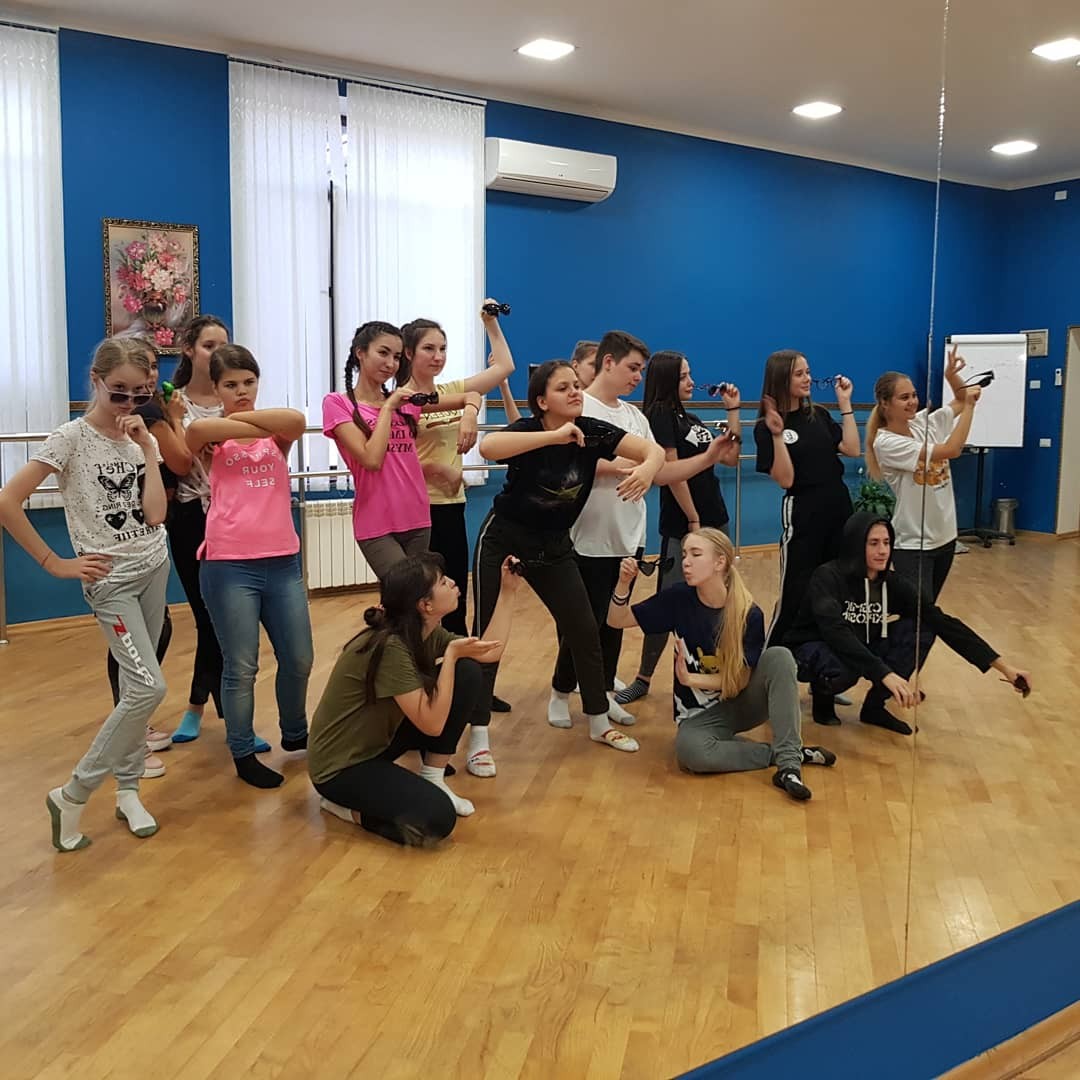 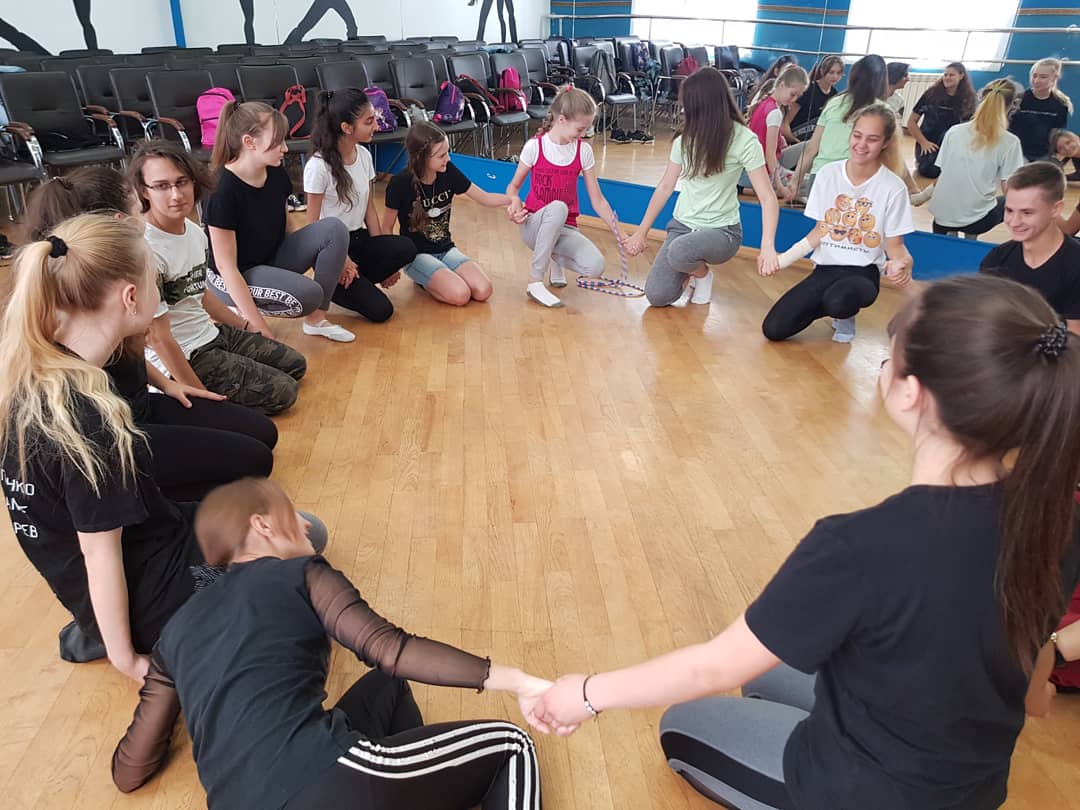 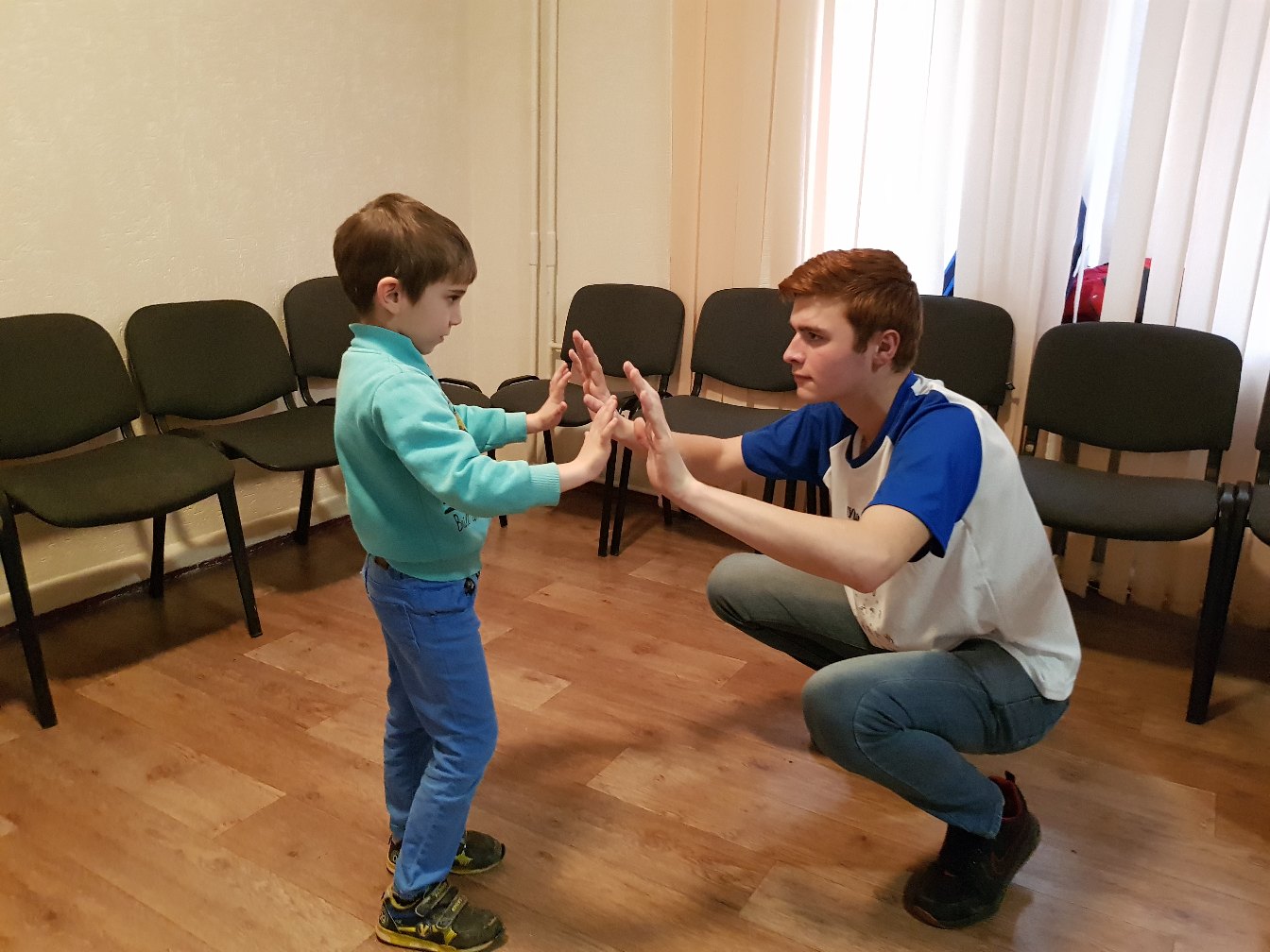 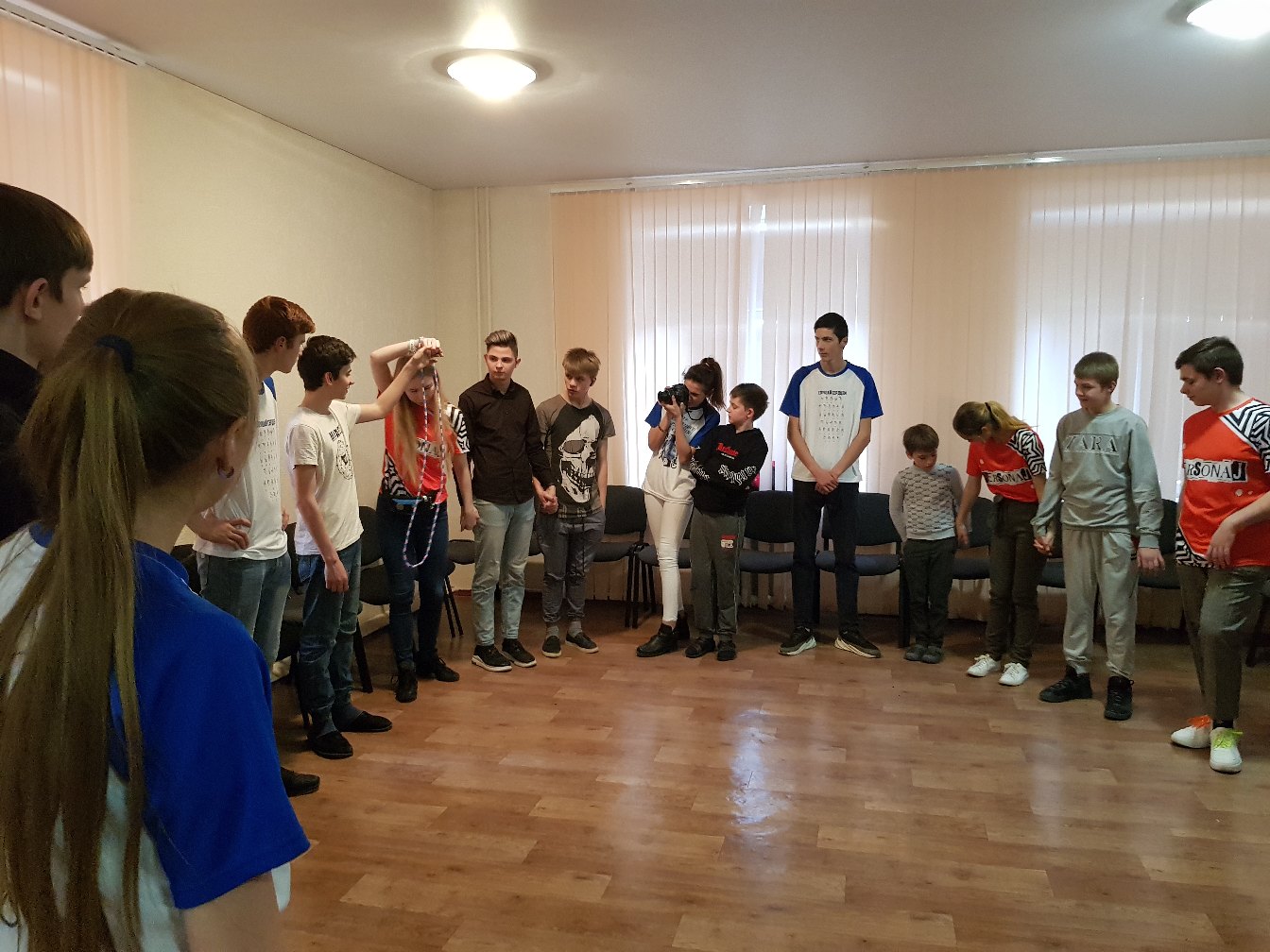 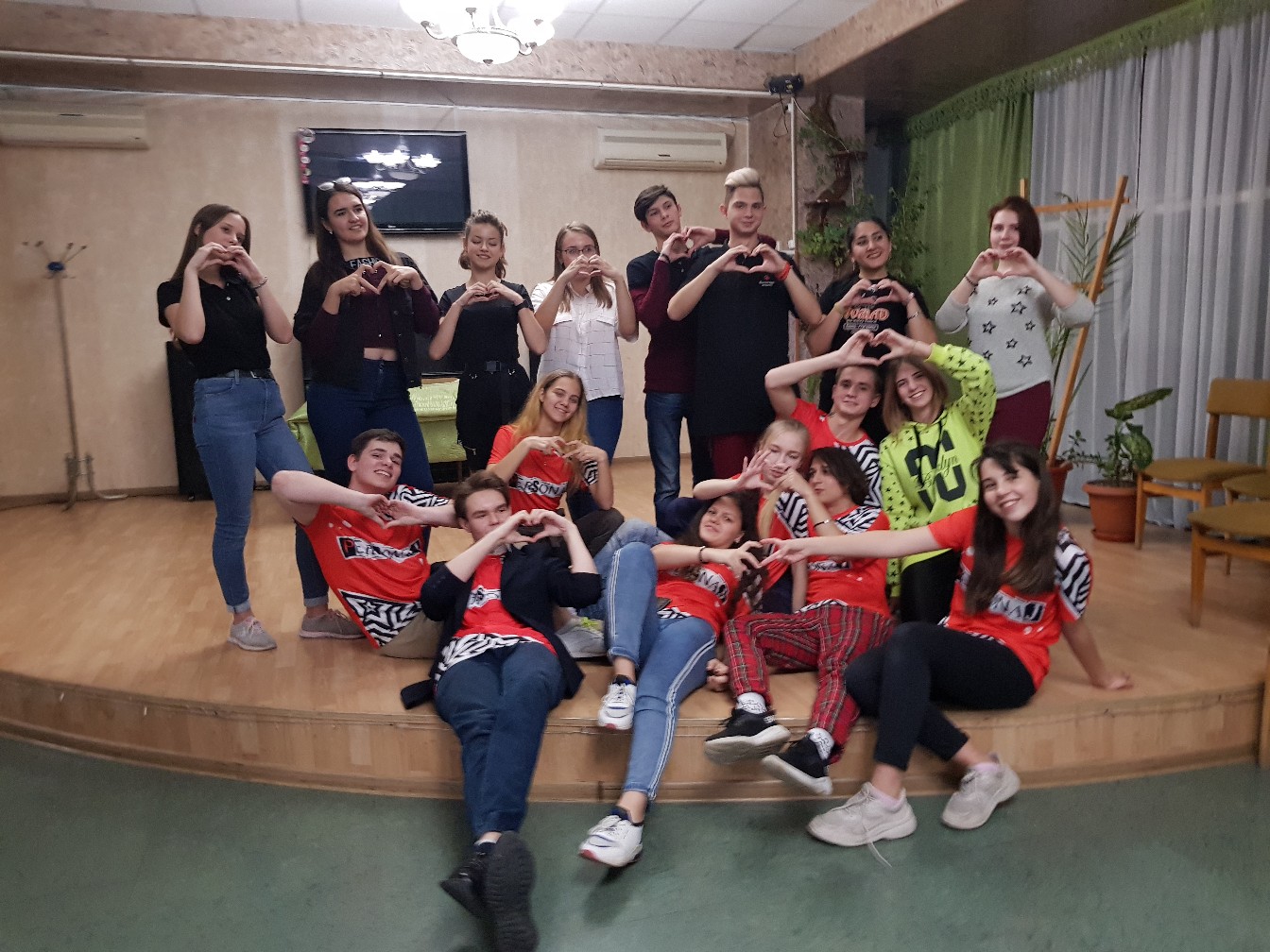 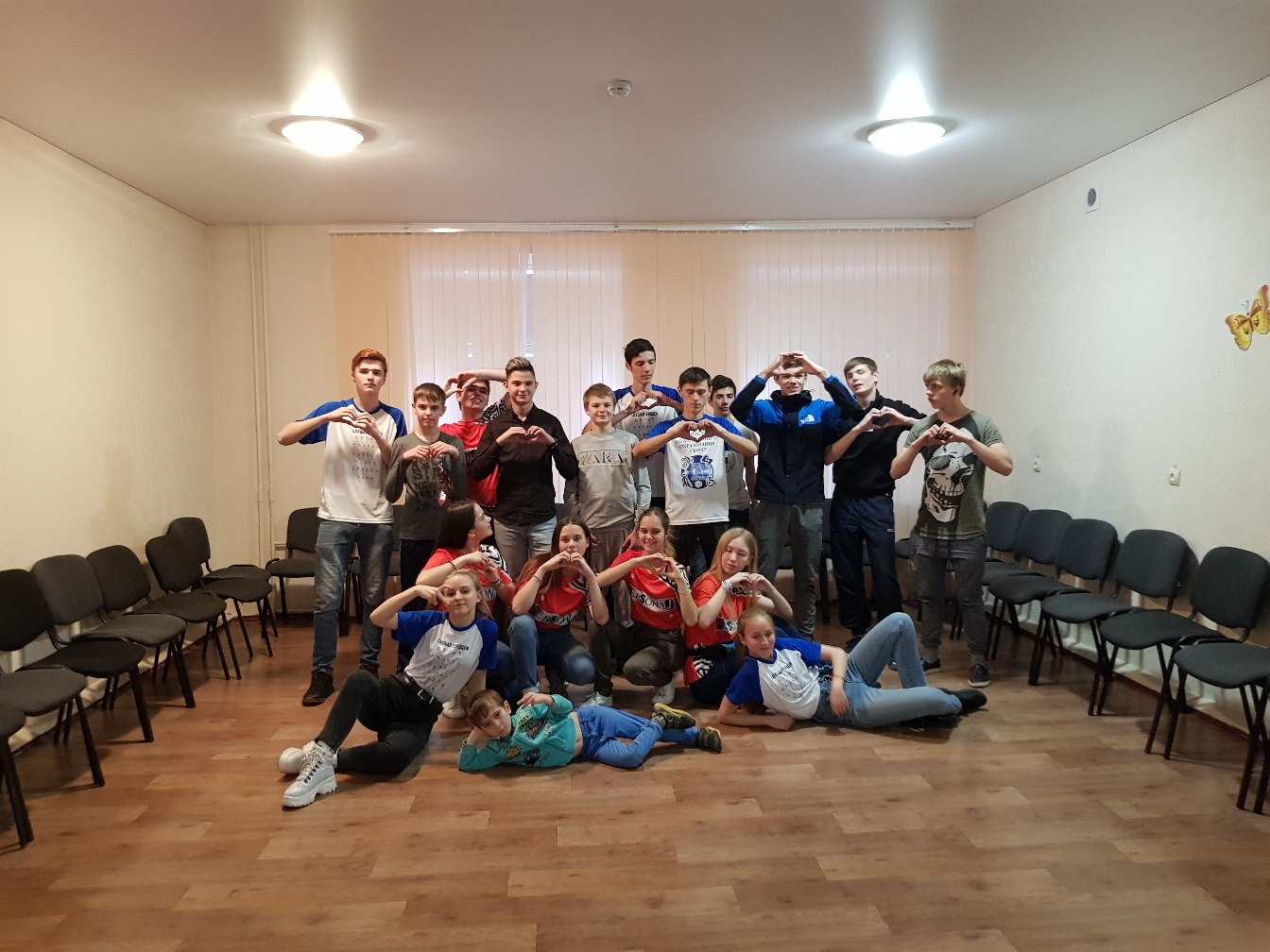 